Minnesota State Degree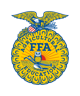 State Degree Manual Review Sheet & Advisor ApprovalThe applicant must complete each area and their agricultural education teacher must approve the following checklist for the candidate to qualify. See each section below.Advisor InitialsStudent (Y/N)AreaArea1.List agricultural education courses currently enrolled in, completing, or will be enrolled in during the current school year and hours per course?List agricultural education courses currently enrolled in, completing, or will be enrolled in during the current school year and hours per course?List all agricultural education courses and hours completed? [e.g., Animal Science (90 hours)]List all agricultural education courses and hours completed? [e.g., Animal Science (90 hours)]A.      F.      B.      G.      C.      H.      D.      I.      E.      J.      2.List 10 Parliamentary Procedure activities you can perform: List 10 Parliamentary Procedure activities you can perform: A.      F.      B.      G.      C.      H.      D.      I.      E.      J.      3.List the (a) title, (b) year, and (c) group to whom you gave a six-minute presentation:List the (a) title, (b) year, and (c) group to whom you gave a six-minute presentation:a)      a)      b)      c)      4.The record book represents the values listed in the application.The record book represents the values listed in the application.5.The required training agreements are included in the record book.The required training agreements are included in the record book.6.The candidate maintained records that represent all aspects of this application.The candidate maintained records that represent all aspects of this application.7.List the (a) role and (b) responsibilities as an officer and/or committee chair, or participating member of a chapter committee.List the (a) role and (b) responsibilities as an officer and/or committee chair, or participating member of a chapter committee.a)      a)      b)      b)      